                                                                                                                                                                                                        Приложение № 4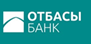 к Правилам предоставления электронных банковских услуг юридическим лицам (их филиалам и представительствам), индивидуальным предпринимателям, частным нотариусам, частным судебным исполнителям, адвокатам, профессиональным медиаторам посредством системы "ЖССБ-ONLINE" в АО "Отбасы банк"(изменен в редакции согласно решению Правления от 17.03.2021 г., протокол № 40)(изменен в редакции согласно решению Правления от 10.10.2023 г., протокол 159_)ЗАЯВЛЕНИЕ НА ИЗМЕНЕНИЕ ДАННЫХ ПОЛЬЗОВАТЕЛЕЙ В СИСТЕМЕ "ЖССБ-ONLINE"Прошу изменить данные Пользователя в системе "ЖССБ-ONLINE"Нужное отметитьПраво подписи платежных поручений должно соответствовать карточке с образцами подписей и оттиска печати (при наличии у Клиента печати). Для подписания документов требуется выпуск ключей ЭЦП в Национальном удостоверяющем центре Республики Казахстан.Настоящим Клиент подтверждает:Сведения, содержащиеся в данном заявлении, являются достоверными на дату его подписания."_____" ____________202__г.М.П. (при наличии)        Отметки БанкаНаименование КлиентаБИНЮридический адресРуководитель организации/уполномоченное лицодолжность, ФИО  действующий на основаниинаименование документа – Устав, доверенность, иной соответствующий документ□ Подключить Пользователя Отключить ПользователяСменить логин/пароль пользователяИные измененияФамилияИмяОтчествоИИНЗаполняется при подключении Пользователя:Заполняется при подключении Пользователя:Заполняется при подключении Пользователя:Должность Контактный телефон/e-mail+ 7e-mailДоступ к счетам□Все счета Клиента□ Отдельные счета (указать №)Подписание документов электронно-цифровой подписью□ Запретить □ Разрешить (укажите право подписи)Единственная подпись Пользователь без права подписи 1-ая подпись	2-ая подпись Причина смены логина/пароля пользователя/ иных измененийКлиент:____________________________________________________________________________________________________Должность, Ф.И.О. руководителя/уполномоченного лицадействующего на основании ___________________________________________________________________________                                                                наименование документа – Устав, доверенность, иной соответствующий документЗаявление принял (а) и проверил (а) (в том числе сверил(а) подписи и печать Клиента с карточкой с образцами подписей (при наличии у Клиента печати)"_____" ________202__г.________________________________________________________________________________________________________________________________________________________Должность, Ф.И.О. работника Банка _______________________подпись